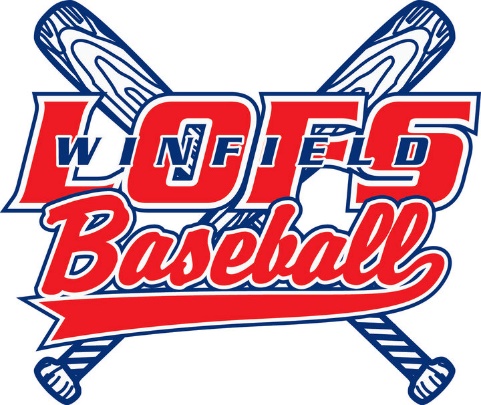 2019 SponsorshipThank you for sponsoring the Lakes of the Four Seasons / Winfield Little League for the 2019 season! Your generosity and support will not only help make the 2019 season a success but also will allow the league to continue to improve our equipment and facilities for future generations.Please complete the information below and return along with payment to the address below.Please make checks payable to LOFS Little League. Payment and completed forms can be mailed to LOFS/Winfield Little League at:LOFS/Winfield Little LeagueAttn: Richelle Aubin656 Windy Oak CircleHebron, IN 46341-9773SPONSOR INFORMATIONSPONSOR INFORMATIONSPONSOR INFORMATIONSPONSOR INFORMATIONSponsor Name:Contact:Phone:Email:Website:SPONSORSHIP PACKAGESSPONSORSHIP PACKAGESSPONSORSHIP PACKAGESSPONSORSHIP PACKAGESSPONSORSHIP PACKAGESIndividual: $50+Team Sponsor: $250Team Sponsor: $250Returning Banner Sponsor: $75Team Sponsor w/Banner: $350Team Sponsor w/Banner: $350Banner Sponsor: $125Grand Slam: $550Grand Slam: $550TOTAL: